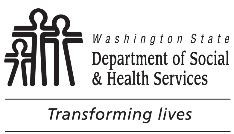 	Senior Citizens Services Application	Senior Citizens Services Application	Senior Citizens Services Application	Senior Citizens Services Application	Senior Citizens Services ApplicationWe are pleased that you wish to participate in the Senior Citizens Services Program and hope that we will be able to serve you.We need the following to determine if you are eligible for free services or services at a discount. You are eligible to apply:1. If you are 60 years of age and unemployed or employed not more than 20 hours a week
2. If you are 65 years of age or older.We are pleased that you wish to participate in the Senior Citizens Services Program and hope that we will be able to serve you.We need the following to determine if you are eligible for free services or services at a discount. You are eligible to apply:1. If you are 60 years of age and unemployed or employed not more than 20 hours a week
2. If you are 65 years of age or older.We are pleased that you wish to participate in the Senior Citizens Services Program and hope that we will be able to serve you.We need the following to determine if you are eligible for free services or services at a discount. You are eligible to apply:1. If you are 60 years of age and unemployed or employed not more than 20 hours a week
2. If you are 65 years of age or older.We are pleased that you wish to participate in the Senior Citizens Services Program and hope that we will be able to serve you.We need the following to determine if you are eligible for free services or services at a discount. You are eligible to apply:1. If you are 60 years of age and unemployed or employed not more than 20 hours a week
2. If you are 65 years of age or older.We are pleased that you wish to participate in the Senior Citizens Services Program and hope that we will be able to serve you.We need the following to determine if you are eligible for free services or services at a discount. You are eligible to apply:1. If you are 60 years of age and unemployed or employed not more than 20 hours a week
2. If you are 65 years of age or older.We are pleased that you wish to participate in the Senior Citizens Services Program and hope that we will be able to serve you.We need the following to determine if you are eligible for free services or services at a discount. You are eligible to apply:1. If you are 60 years of age and unemployed or employed not more than 20 hours a week
2. If you are 65 years of age or older.We are pleased that you wish to participate in the Senior Citizens Services Program and hope that we will be able to serve you.We need the following to determine if you are eligible for free services or services at a discount. You are eligible to apply:1. If you are 60 years of age and unemployed or employed not more than 20 hours a week
2. If you are 65 years of age or older.Step 1LAST NAME	FIRST	MIDDLELAST NAME	FIRST	MIDDLEAGEAGEGENDER Male    Female  OtherBIRTHDATE (MM/DD/YYYY)Step 1MAILING ADDRESS (STREET, APT)	CITY	STATE	ZIP CODEMAILING ADDRESS (STREET, APT)	CITY	STATE	ZIP CODEMAILING ADDRESS (STREET, APT)	CITY	STATE	ZIP CODEMAILING ADDRESS (STREET, APT)	CITY	STATE	ZIP CODEMAILING ADDRESS (STREET, APT)	CITY	STATE	ZIP CODETELEPHONE (AREA CODE)Step 1RACE / ETHNICITY:  VOLUNTARY (PLEASE CHECK ONE) White	 Black / African American	 American Indian / Alaskan Native
 Hispanic/Latino 	 Latino / non-Hispanic	 Asian 
 Native Hawaiian or other Pacific  Islander 	 Two or more races:       RACE / ETHNICITY:  VOLUNTARY (PLEASE CHECK ONE) White	 Black / African American	 American Indian / Alaskan Native
 Hispanic/Latino 	 Latino / non-Hispanic	 Asian 
 Native Hawaiian or other Pacific  Islander 	 Two or more races:       RACE / ETHNICITY:  VOLUNTARY (PLEASE CHECK ONE) White	 Black / African American	 American Indian / Alaskan Native
 Hispanic/Latino 	 Latino / non-Hispanic	 Asian 
 Native Hawaiian or other Pacific  Islander 	 Two or more races:       RACE / ETHNICITY:  VOLUNTARY (PLEASE CHECK ONE) White	 Black / African American	 American Indian / Alaskan Native
 Hispanic/Latino 	 Latino / non-Hispanic	 Asian 
 Native Hawaiian or other Pacific  Islander 	 Two or more races:       RACE / ETHNICITY:  VOLUNTARY (PLEASE CHECK ONE) White	 Black / African American	 American Indian / Alaskan Native
 Hispanic/Latino 	 Latino / non-Hispanic	 Asian 
 Native Hawaiian or other Pacific  Islander 	 Two or more races:       RACE / ETHNICITY:  VOLUNTARY (PLEASE CHECK ONE) White	 Black / African American	 American Indian / Alaskan Native
 Hispanic/Latino 	 Latino / non-Hispanic	 Asian 
 Native Hawaiian or other Pacific  Islander 	 Two or more races:       Step 1IF AGE 60, BUT NOT YET 65, PLEASE ANSWER THE FOLLOWING Not employed     	 Employed:   20 hours per week or less    More than 20 hours per weekIF AGE 60, BUT NOT YET 65, PLEASE ANSWER THE FOLLOWING Not employed     	 Employed:   20 hours per week or less    More than 20 hours per weekIF AGE 60, BUT NOT YET 65, PLEASE ANSWER THE FOLLOWING Not employed     	 Employed:   20 hours per week or less    More than 20 hours per weekIF AGE 60, BUT NOT YET 65, PLEASE ANSWER THE FOLLOWING Not employed     	 Employed:   20 hours per week or less    More than 20 hours per weekIF AGE 60, BUT NOT YET 65, PLEASE ANSWER THE FOLLOWING Not employed     	 Employed:   20 hours per week or less    More than 20 hours per weekIF AGE 60, BUT NOT YET 65, PLEASE ANSWER THE FOLLOWING Not employed     	 Employed:   20 hours per week or less    More than 20 hours per weekStep 2NUMBER OF PERSONS IN HOUSEHOLD AND HOUSEHOLD ASSETS (DO NOT INCLUDE RESIDENT HOME, AUTOMOBILE, OR CASH SURRENDER VALUE OF LIFE INSURANCE)CHECK ONE	YES	NONUMBER OF PERSONS IN HOUSEHOLD AND HOUSEHOLD ASSETS (DO NOT INCLUDE RESIDENT HOME, AUTOMOBILE, OR CASH SURRENDER VALUE OF LIFE INSURANCE)CHECK ONE	YES	NONUMBER OF PERSONS IN HOUSEHOLD AND HOUSEHOLD ASSETS (DO NOT INCLUDE RESIDENT HOME, AUTOMOBILE, OR CASH SURRENDER VALUE OF LIFE INSURANCE)CHECK ONE	YES	NONUMBER OF PERSONS IN HOUSEHOLD AND HOUSEHOLD ASSETS (DO NOT INCLUDE RESIDENT HOME, AUTOMOBILE, OR CASH SURRENDER VALUE OF LIFE INSURANCE)CHECK ONE	YES	NONUMBER OF PERSONS IN HOUSEHOLD AND HOUSEHOLD ASSETS (DO NOT INCLUDE RESIDENT HOME, AUTOMOBILE, OR CASH SURRENDER VALUE OF LIFE INSURANCE)CHECK ONE	YES	NONUMBER OF PERSONS IN HOUSEHOLD AND HOUSEHOLD ASSETS (DO NOT INCLUDE RESIDENT HOME, AUTOMOBILE, OR CASH SURRENDER VALUE OF LIFE INSURANCE)CHECK ONE	YES	NOStep 2 One (1) person	$10,000	 	 Two (2) persons	$15,000	 	 Three (3) persons	$16,000	 	 Four (4) persons	$17,000	 	 Five (5) persons	$18,000	 	TOTAL MONTHLY HOUSEHOLD INCOME IS: $     	If your household income is at or below 40% of the state median income, and you checked “yes” on the assets for your household size, you may be eligible for services at less than costs. One (1) person	$10,000	 	 Two (2) persons	$15,000	 	 Three (3) persons	$16,000	 	 Four (4) persons	$17,000	 	 Five (5) persons	$18,000	 	TOTAL MONTHLY HOUSEHOLD INCOME IS: $     	If your household income is at or below 40% of the state median income, and you checked “yes” on the assets for your household size, you may be eligible for services at less than costs. One (1) person	$10,000	 	 Two (2) persons	$15,000	 	 Three (3) persons	$16,000	 	 Four (4) persons	$17,000	 	 Five (5) persons	$18,000	 	TOTAL MONTHLY HOUSEHOLD INCOME IS: $     	If your household income is at or below 40% of the state median income, and you checked “yes” on the assets for your household size, you may be eligible for services at less than costs. One (1) person	$10,000	 	 Two (2) persons	$15,000	 	 Three (3) persons	$16,000	 	 Four (4) persons	$17,000	 	 Five (5) persons	$18,000	 	TOTAL MONTHLY HOUSEHOLD INCOME IS: $     	If your household income is at or below 40% of the state median income, and you checked “yes” on the assets for your household size, you may be eligible for services at less than costs. One (1) person	$10,000	 	 Two (2) persons	$15,000	 	 Three (3) persons	$16,000	 	 Four (4) persons	$17,000	 	 Five (5) persons	$18,000	 	TOTAL MONTHLY HOUSEHOLD INCOME IS: $     	If your household income is at or below 40% of the state median income, and you checked “yes” on the assets for your household size, you may be eligible for services at less than costs. One (1) person	$10,000	 	 Two (2) persons	$15,000	 	 Three (3) persons	$16,000	 	 Four (4) persons	$17,000	 	 Five (5) persons	$18,000	 	TOTAL MONTHLY HOUSEHOLD INCOME IS: $     	If your household income is at or below 40% of the state median income, and you checked “yes” on the assets for your household size, you may be eligible for services at less than costs.Step 2TO BE COMPLETED BY COUNSELOR / VENDORYou will be required to pay    % of the cost of each service.TO BE COMPLETED BY COUNSELOR / VENDORYou will be required to pay    % of the cost of each service.TO BE COMPLETED BY COUNSELOR / VENDORYou will be required to pay    % of the cost of each service.TO BE COMPLETED BY COUNSELOR / VENDORYou will be required to pay    % of the cost of each service.TO BE COMPLETED BY COUNSELOR / VENDORYou will be required to pay    % of the cost of each service.TO BE COMPLETED BY COUNSELOR / VENDORYou will be required to pay    % of the cost of each service.Step 3Department of Social and Health Services StatementThe information you have provided is used to determine your eligibility for services provider under the Senior Citizens Services Act. The information may also be used to compile statistics and otherwise assist in the administration of the program. Personal information will be treated in a strictly confidential manner in accordance with Washington State law. The Department of Social and Health Services may contact you at a later date to review your eligibility.Applicant’s Statement of UnderstandingI have read and understand the above and declare the information furnished by me is true and complete to the best of my knowledge.Department of Social and Health Services StatementThe information you have provided is used to determine your eligibility for services provider under the Senior Citizens Services Act. The information may also be used to compile statistics and otherwise assist in the administration of the program. Personal information will be treated in a strictly confidential manner in accordance with Washington State law. The Department of Social and Health Services may contact you at a later date to review your eligibility.Applicant’s Statement of UnderstandingI have read and understand the above and declare the information furnished by me is true and complete to the best of my knowledge.Department of Social and Health Services StatementThe information you have provided is used to determine your eligibility for services provider under the Senior Citizens Services Act. The information may also be used to compile statistics and otherwise assist in the administration of the program. Personal information will be treated in a strictly confidential manner in accordance with Washington State law. The Department of Social and Health Services may contact you at a later date to review your eligibility.Applicant’s Statement of UnderstandingI have read and understand the above and declare the information furnished by me is true and complete to the best of my knowledge.Department of Social and Health Services StatementThe information you have provided is used to determine your eligibility for services provider under the Senior Citizens Services Act. The information may also be used to compile statistics and otherwise assist in the administration of the program. Personal information will be treated in a strictly confidential manner in accordance with Washington State law. The Department of Social and Health Services may contact you at a later date to review your eligibility.Applicant’s Statement of UnderstandingI have read and understand the above and declare the information furnished by me is true and complete to the best of my knowledge.Department of Social and Health Services StatementThe information you have provided is used to determine your eligibility for services provider under the Senior Citizens Services Act. The information may also be used to compile statistics and otherwise assist in the administration of the program. Personal information will be treated in a strictly confidential manner in accordance with Washington State law. The Department of Social and Health Services may contact you at a later date to review your eligibility.Applicant’s Statement of UnderstandingI have read and understand the above and declare the information furnished by me is true and complete to the best of my knowledge.Department of Social and Health Services StatementThe information you have provided is used to determine your eligibility for services provider under the Senior Citizens Services Act. The information may also be used to compile statistics and otherwise assist in the administration of the program. Personal information will be treated in a strictly confidential manner in accordance with Washington State law. The Department of Social and Health Services may contact you at a later date to review your eligibility.Applicant’s Statement of UnderstandingI have read and understand the above and declare the information furnished by me is true and complete to the best of my knowledge.Step 3APPLICANT’S SIGNATURE	DATEAPPLICANT’S SIGNATURE	DATEAPPLICANT’S SIGNATURE	DATESIGNING FOR APPLICANTSIGNING FOR APPLICANTSIGNING FOR APPLICANTStep 3Application Counselor / VendorThis application has been reviewed for accuracy.Application Counselor / VendorThis application has been reviewed for accuracy.Application Counselor / VendorThis application has been reviewed for accuracy.Application Counselor / VendorThis application has been reviewed for accuracy.Application Counselor / VendorThis application has been reviewed for accuracy.Application Counselor / VendorThis application has been reviewed for accuracy.Step 3DSHS / VENDOR AUTHORIZED  REPRESENTATIVE	DATEDSHS / VENDOR AUTHORIZED  REPRESENTATIVE	DATEDSHS / VENDOR AUTHORIZED  REPRESENTATIVE	DATESIGNING FOR APPLICANTSIGNING FOR APPLICANTSIGNING FOR APPLICANTWhen you apply for the Senior Citizens Services Program, you have certain rights which you are entitled to have respected. You also have certain responsibilities which you must carry out in order to be eligible for and to continue to receive services.YOUR RIGHTS - YOU HAVE THE RIGHT TO:1.	Apply for any assistance or services provided by the Senior Citizens Services Program.2.	Receive courteous and fair treatment with no discrimination because of race, color, creed, sex, sexual orientation, religion, political beliefs, disability, national origin, veteran or military status..3.	Receive a prompt decision on your application (within 10 days).4.	Expect that information that you give will not be disclosed or used for any purposes other than those necessary for administration of the program.5.	Request an informal hearing from the Area Agency on Aging. If you are dissatisfied with the outcome of the informal hearing, you may request the department provide an administrative hearing as specified in 
Chapter 388-02 WAC.YOUR RESPONSIBILITIES - YOU HAVE A RESPONSIBILITY TO:1.	Provide correct and complete information on your application and all other forms related to your eligibility.2.	Apply for and use any services from other sources for which you may be eligible.3.	Report to the service providers any changes of your name, address or in your circumstances which may affect your eligibility or the amount of fees you pay for services, such as income, resources or family composition.